参会回执备注：参会回执请于8月31日前返回至秘书处邮箱cismqm@126.com。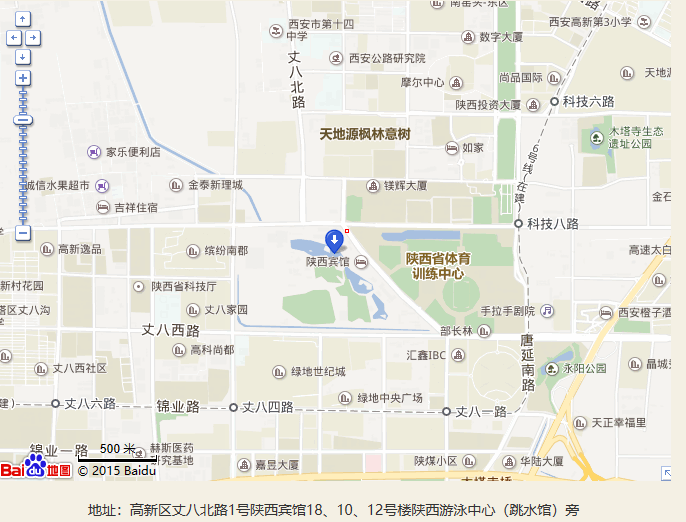 姓名职务/职称工作单位Email联系电话住宿入住时间：入住时间：入住时间：住宿退房时间：退房时间：退房时间：住宿□不入住    □其他要求：                     □不入住    □其他要求：                     □不入住    □其他要求：                     